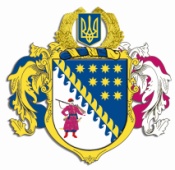 ДНІПРОПЕТРОВСЬКА ОБЛАСНА РАДАVIІ СКЛИКАННЯПостійна комісія обласної ради з питань соціально-економічного розвитку області, бюджету та фінансівпр. Олександра Поля, 2, м. Дніпро, 49004П Р О Т О К О Л   № 17засідання постійної комісії обласної ради„03” листопада 2016 року15.00 годинУсього членів комісії:		 13 чол.Присутні:                   		   7 чол.Відсутні:                     		   6 чол.Присутні члени комісії: Ніконоров А.В., Жадан Є.В., Буряк І.О. (телеконференція), Петросянц М.М., Плахотнік О.О., Войтов Г.О. (телеконференція), Мазан Ю.В. (телеконференція).Відсутні члени комісії: Орлов С.О., Удод Є.Г., Ульяхіна А.М., Саганович Д.В., Мартиненко Є.А., Шамрицька Н.А. У роботі комісії взяли участь: Шебеко Т.І. – директор департаменту фінансів ОДА, Кушвід О.А. – начальник управління капітального будівництва ОДА, Кулик В.В. – заступник директора департаменту охорони здоров’я ОДА, Коломоєць А.В. – директор департаменту житлово-комунального господарства та будівництва ОДА, Дядічко І.А. – заступник голови обласної ради – начальник управління  економіки, бюджету та фінансів виконавчого апарату облради, Северин С.С. – радник голови обласної ради, Беспаленкова Н.М. – начальник управління бухгалтерського обліку та фінансів управління бухгалтерського обліку, фінансів та господарської діяльності виконавчого апарату облради, Богуславська І.О. – заступник начальника управління – начальник відділу бюджету та фінансів управління  економіки, бюджету та фінансів виконавчого апарату облради.Головував: Ніконоров А.В.Порядок денний засідання постійної комісії:Про розгляд проекту розпорядження голови обласної ради „Про внесення змін до рішення обласної ради від 04 грудня 2015 року          № 705-35/VІ „Про обласний бюджет на 2016 рік”.СЛУХАЛИ: 1. Про розгляд проекту розпорядження голови обласної ради „Про внесення змін до рішення обласної ради від 04 грудня 2015 року          № 705-35/VІ „Про обласний бюджет на 2016 рік”Інформація: директора департаменту фінансів облдержадміністрації    Шебеко Т.І., начальника управління бухгалтерського обліку та фінансів управління бухгалтерського обліку, фінансів та господарської діяльності виконавчого апарату облради Беспаленкової Н.М.Виступили: Ніконоров А.В., Жадан Є.В. ВИРІШИЛИ: 1. Погодити запропонований облдержадміністрацією проект розпорядження голови обласної ради „Про внесення змін до рішення обласної ради від 04 грудня 2015 року № 705-35/VІ „Про обласний бюджет на 2016 рік” із такими змінами:по головному розпоряднику коштів – обласній раді здійснити перерозподіл видатків в межах кошторисних призначень поточного року, а саме:збільшити бюджетні призначення за КТКВ 180409 „Внески органів влади Автономної Республіки Крим та органів місцевого самоврядування у статутні капітали суб’єктів підприємницької діяльності” КЕКВ 3210 у сумі 419,6 тис. грн (КП „Агропроекттехбуд” ДОР на 300,0 тис. грн, КП „Дніпроприродресурс” ДОР на 300,0 тис. грн, КП „Цифровий документообіг” ДОР на 119,6 тис. грн,), за КТКВ 120201 „Періодичні видання (газети та журнали)” КП „Редакція газети „Зоря” ДОР у сумі 500,0 тис. грн, за КТКВ 010116 „Органи місцевого самоврядування” у сумі 191,46 тис. грн;зменшити бюджетні призначення за КТКВ 250404 „Інші видатки” у сумі 191,46 тис. грн, за КТКВ 070806 „Інші заклади освіти” КЕКВ 2210, КЕКВ 2240 у сумі 1000,0 тис. грн., за КТКВ 180409 „Внески органів влади Автономної Республіки Крим та органів місцевого самоврядування у статутні капітали суб’єктів підприємницької діяльності” КЕКВ 3210 КП „Січ” ДОР у сумі 219,6 тис. грн;перерозподілити за комунальною установою „Адміністративне управління Дніпропетровської обласної ради” за КТКВ 180410 „Інші заходи, пов’язані з економічною діяльністю” у сумі 300,0 тис. грн.2. Рекомендувати голові обласної ради прийняти проект розпорядження голови обласної ради „Про внесення змін до рішення обласної ради від 04 грудня 2015 року № 705-35/VІ „Про обласний бюджет на 2016 рік” із зазначеними змінами.3. Рекомендувати департаменту фінансів облдержадміністрації надати проект рішення обласної ради „Про внесення змін до рішення обласної ради від 04 грудня 2015 року № 705-35/VІ „Про обласний бюджет на 2016 рік” з цими змінами на чергову сесію обласної ради для затвердження.Результати голосування:за 			7проти		-утримались 	-усього 		7Голова комісії							А.В. НІКОНОРОВСекретар комісії							М.М. ПЕТРОСЯНЦ 